                                            
REKVISITION 

BEVILJADE MEDEL FÖR NATIONELL FRITIDSVERKSAMHET                                                
                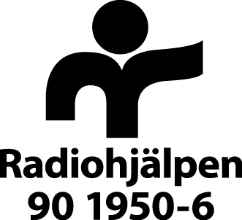 
KONTAKTUPPGIFTERVILLKOR FÖR ANVÄNDANDET AV RADIOHJÄLPENS BIDRAGRekvirering:Beviljade bidrag kan rekvireras i samband med redovisning.Beviljade bidrag på 100 000 kr eller mer kan rekvireras efter att avtal har signerats 
(obs särskilda villkor för vidareförmedlande riksförbund).Bidrag får endast användas enligt ansökan och beslut. Förändringar i inriktning, varaktighet eller andra avvikelser ska i förväg godkännas av Radiohjälpen.Rekvisition och redovisning av bidrag ska vara Radiohjälpen tillhanda senast tre månader efter avslutad aktivitet. Bidrag som inte rekvireras återgår till fonden utan påminnelse. Redovisning:Redovisning av bidrag under 100 000 kr ska innehålla en ekonomisk redovisning, kopior av kvitton/fakturor, en narrativ rapport samt medhjälparnas kontaktuppgifter sammanfogade till en namngiven pdf. Vid behov gör Radiohjälpen stickprov.Redovisning av bidrag på 100 000 kr eller mer ska granskas av en oberoende kvalificerad revisor enligt avtal och särskild revisionsinstruktion. Radiohjälpens blankett för redovisning ska användas, återfinns på radiohjalpen.se Ej utnyttjade eller överblivna medel återbetalas till Radiohjälpens pg 90 03 17-9 märkt med projektnummer i samband med redovisning.Vi har tagit del av och godkänner ovanstående villkor:
Genom signering är parterna införstådda med att viss information om parternas representanter sparas för att möjliggöra uppföljning och dialog gällande den verksamhet som finansieras av Radiohjälpen.Ort och datumNamn	NamnFirmatecknare	Controller/Ekonomiansvarig…………………………………………………………                         ………………………………………………………..Underskrift                                                                        UnderskriftRadiohjälpen godkänner elektronisk signering med svenskt BankIDBlanketten kan också signeras, skannas och mailas till oss

Skicka rekvisitionsblanketten som en PDF-fil märkt med projektnummer till nationellt.radiohjalpen@svt.se
Projektnummer 
          Kronprinsessan Victorias fond
     RadiohjälpsfondenFöreningens/organisationens namnFöreningens/organisationens namnProjektnamnBetalas till Plusgiro-/BankgironummerBetalas till Plusgiro-/BankgironummerOrganisationsnummerBeviljade medel skall användas under tidenSumma att rekvireraSumma att rekvireraKontaktpersonFöreningens gatuadressFöreningens postadressE-mail Telefonnummer 